			MODULO ISCRIZIONE 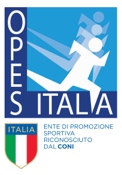 TROFEO “CITTA’ DI LATINA” 2019/20Inviare per posta elettronica a volley.opesroma@gmail.comTorneo   OPEN 	U 18    U 17    U 16   U 15    U 14 	    U 13   U 12   U20    OPEN ELITE Categoria  MISTO  		MASCHILE 		FEMMINILE   Denominazione Società __________________________DIRIGENTE RESPONSABILE _________________________Tel. Uff. ________________________ Tel. Casa ________________________Cellulare _________________________  Fax __________________________Indirizzo Corrispondenza __________________________________________E-mail _____________________________________________TECNICO ___________________________________________________Cellulare ________________________  E-mail _____________________________________CAMPO DI GIOCONome ______________________________________________Indirizzo ________________________ N° __________ TEL __________Giorno Gare Interne __________________________ INIZIO ORE _________    DATA				    TIMBRO E FIRMA      ____________________		_______________________________